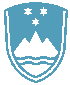 POROČILO O REDNEM INŠPEKCIJSKEM PREGLEDU NAPRAVE, KI LAHKO POVZROČIONESNAŽEVANJE OKOLJA VEČJEGA OBSEGAZavezanec: Energetika Celje d.o.o., Smrekarjeva ulica 1, 3000 CeljeNaprava / lokacija: Energetika Celje d.o.o., Smrekarjeva ulica 1, 3000 CeljeDatum pregleda: 16.5.2019Okoljevarstveno dovoljenje (OVD) številka: 35407-8/2005-19, 35402-65/2005-8, odločba o spremembi OVD št. 35407-28/2011-20, sklep št. 35407-28/2011-22, odločba o spremembi OVD št. 35406-46/2015-5Usklajenost z OVD:DAZaključki / naslednje aktivnosti:S strani inšpekcije niso predvidene posebne aktivnosti.